Barnwell Digital Learning     TAG K-2Directions: Choose at least one activity to extend your learning for this unit.Research a topic of interest from your current unit.  Make a mini book to share your information.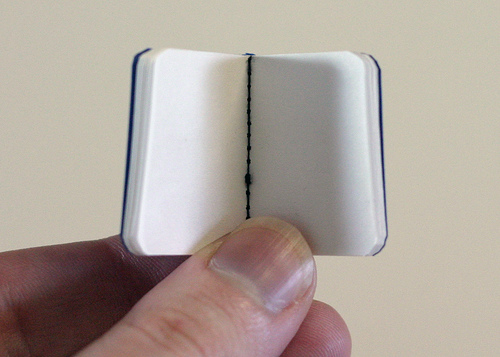 Write a newspaper article about something that you’ve learned in your TAG class this year. 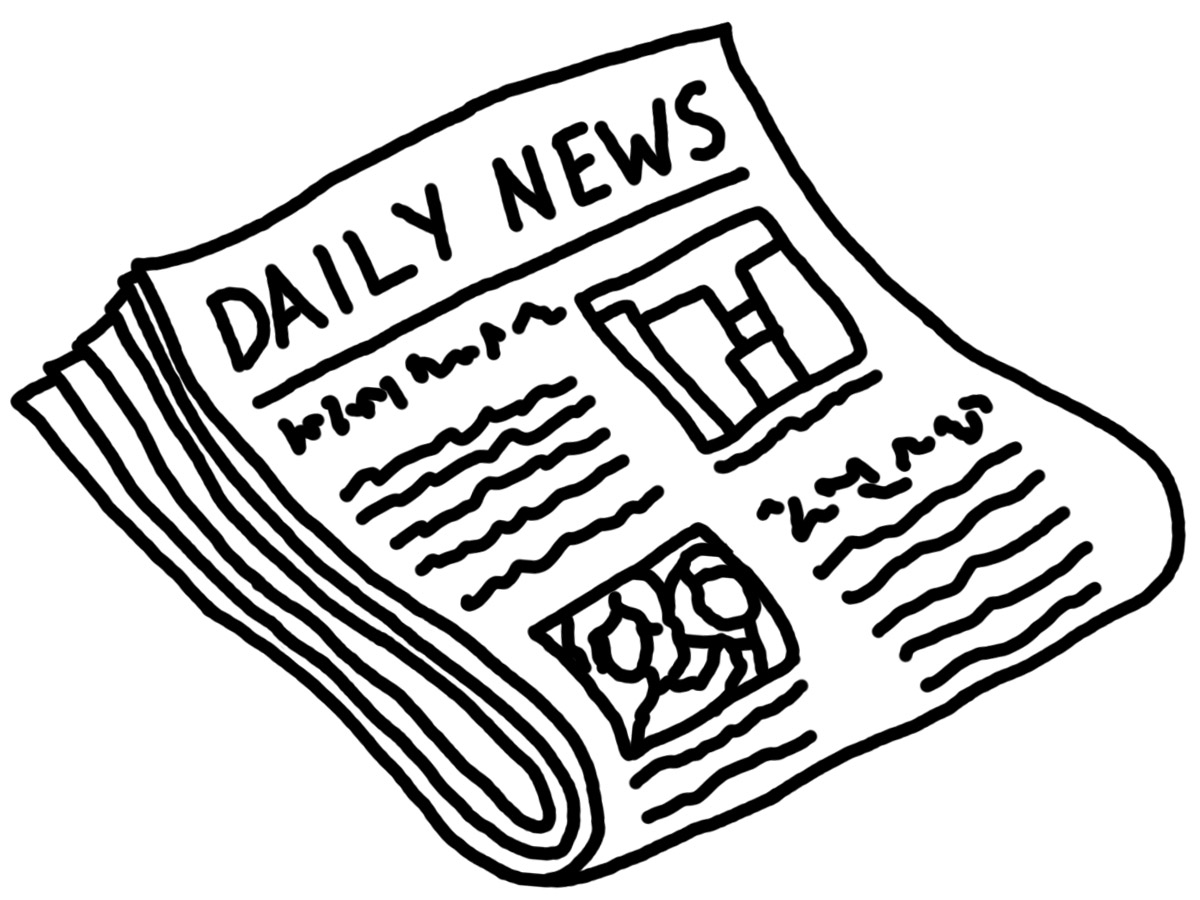 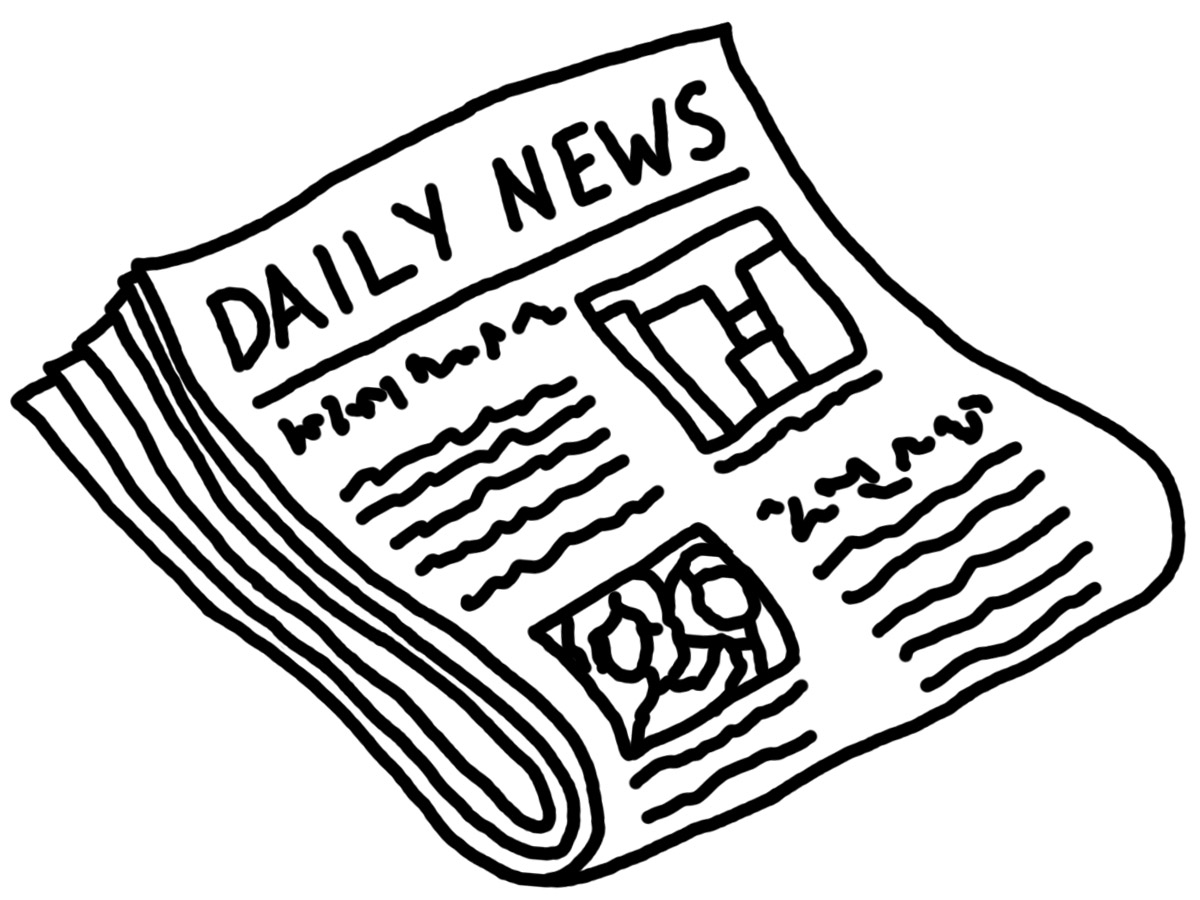 Create an illustration to go with your article.Create a new tool that will clean the roads during a snow storm.  Explain how your tool will work, and who will use it.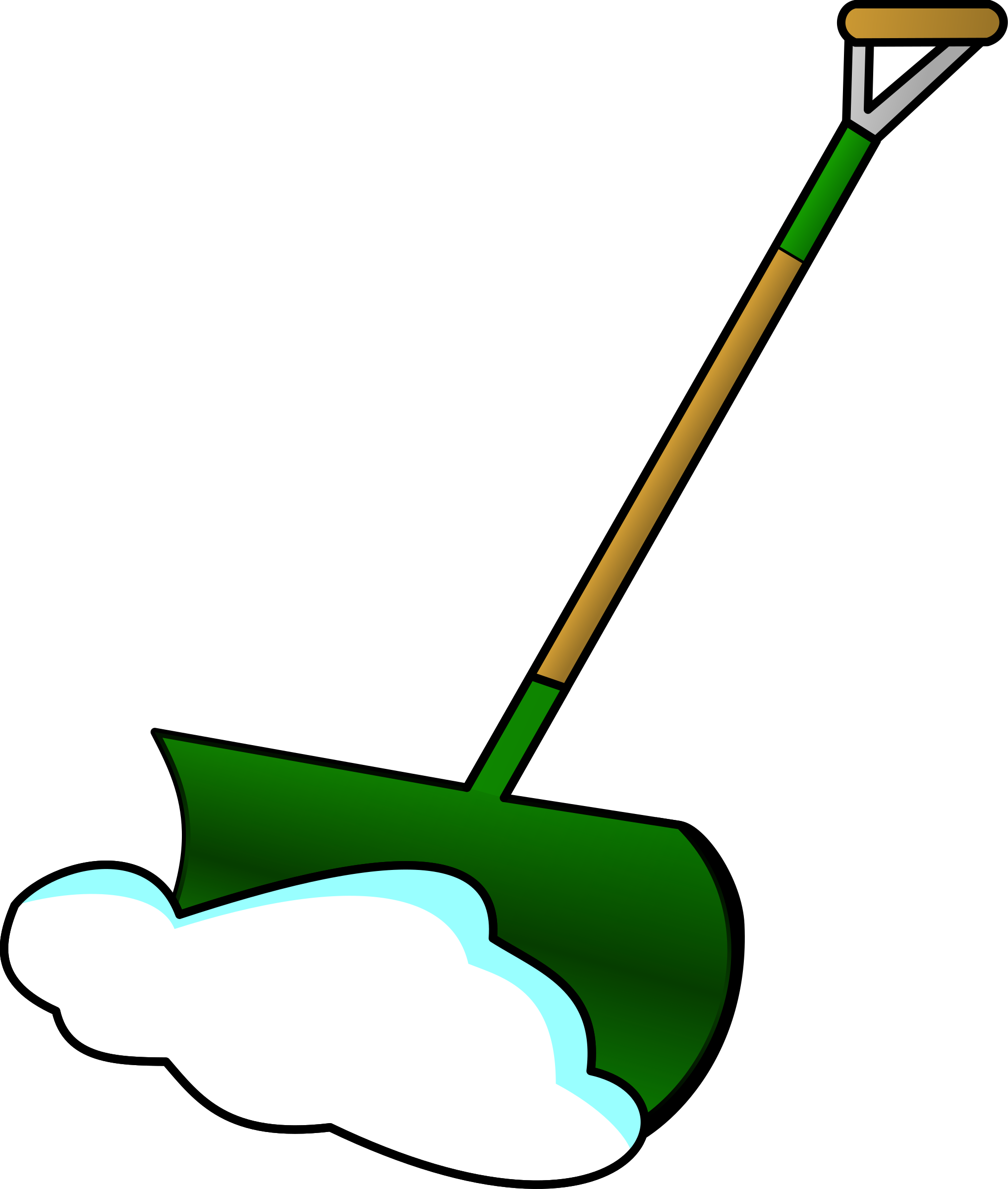 Make a diorama of a winter scene.  Include all of animals or plants that live there. You can use clay, paper or other materials you can find. Be creative!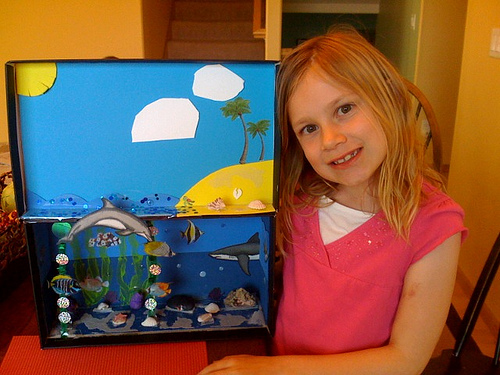 Create a game that will teach others what you have learned in TAG.  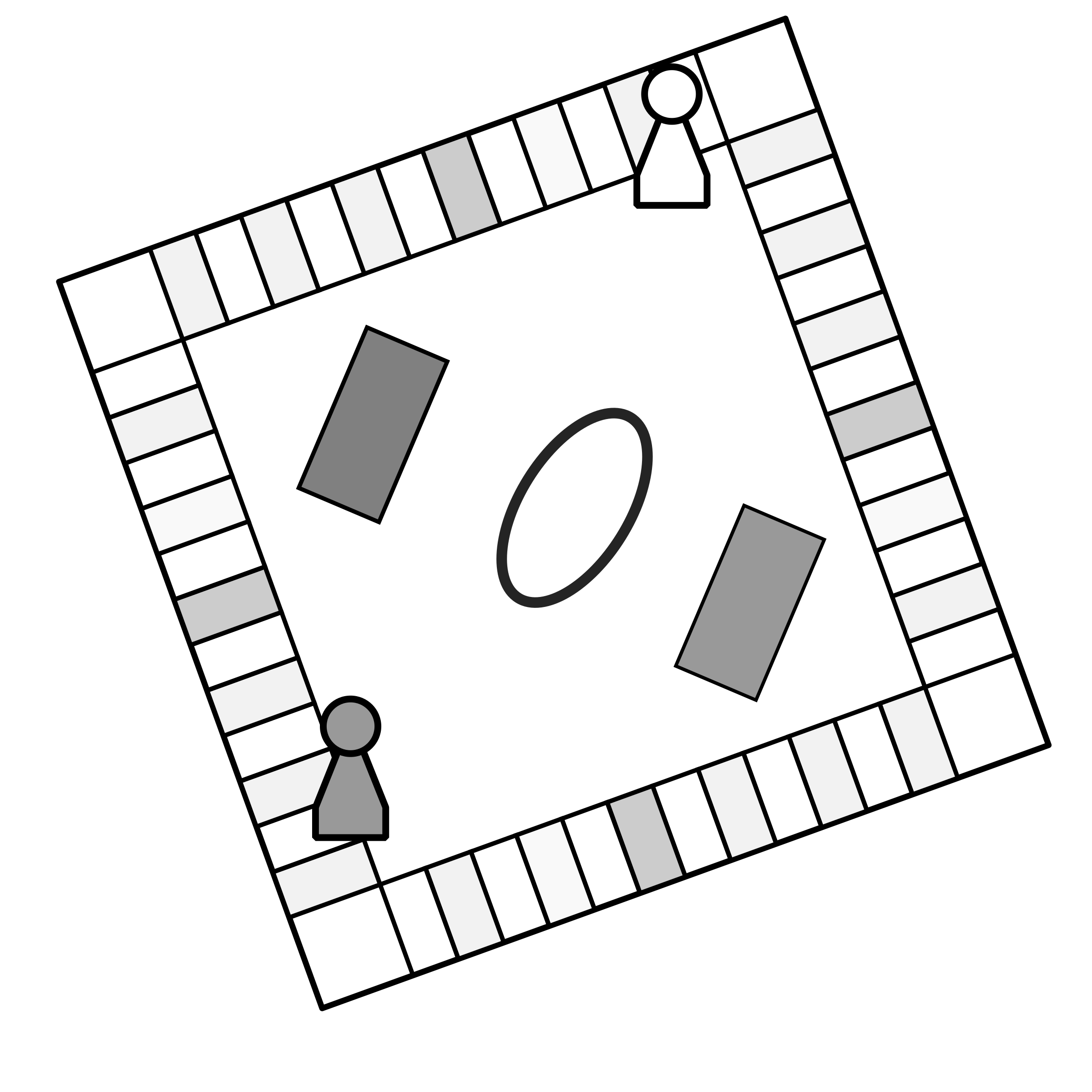 Research and then Compare and Contrast two winter holidays. Make a VENN DIAGRAM to record your findings. 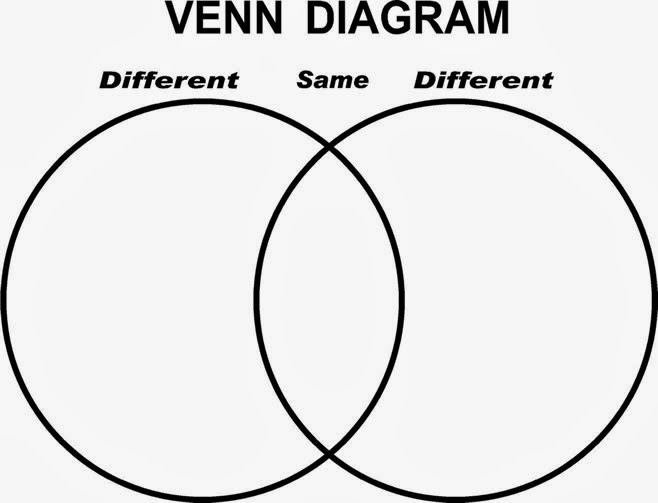 Brainstorm all the problems that your family might face if they lost power during a storm.  Choose two of your problems, and give a solution for each one.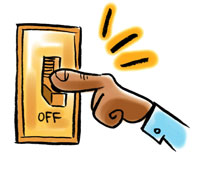 Create a poem or song about winter and how it makes you feel. 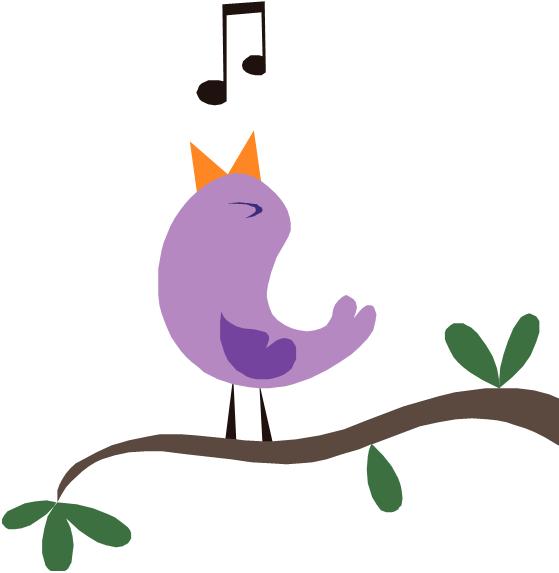 Write a creative story about your adventures during a snow storm.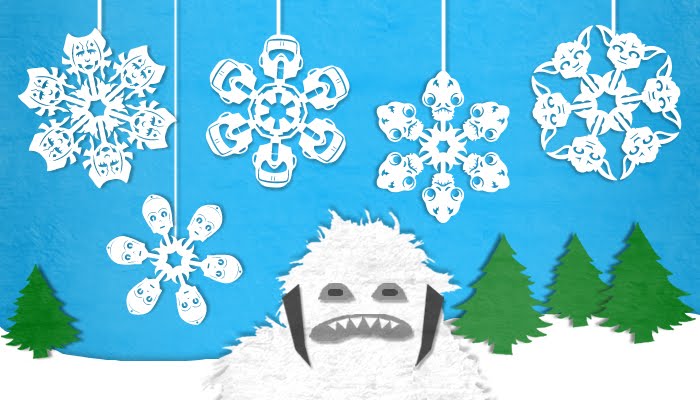 